Publicado en España el 10/03/2023 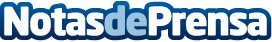 El mantenimiento de tejados es una necesidad para todas las viviendas, por HNOS. GONZÁLEZEl mantenimiento de tejados es crucial para preservar la integridad estructural de una viviendaDatos de contacto:HNOS. GONZÁLEZEl mantenimiento de tejados es una necesidad para todas las viviendas642 56 66 72Nota de prensa publicada en: https://www.notasdeprensa.es/el-mantenimiento-de-tejados-es-una-necesidad Categorias: Bricolaje Castilla y León Servicios Técnicos Hogar http://www.notasdeprensa.es